Name of Journal: World Journal of Stem CellsManuscript NO: 66483Manuscript Type: SYSTEMATIC REVIEWSDental stem cell-conditioned medium for tissue regeneration: Optimization of production and storageChouaib B et al. Optimizing dental stem cell-conditioned mediumBatoul Chouaib, Frédéric Cuisinier, Pierre-Yves Collart-DutilleulBatoul Chouaib, Frédéric Cuisinier, Pierre-Yves Collart-Dutilleul, Laboratory Bioengineering and Nanosciences UR_UM104, University of Montpellier, Montpellier 34000, FranceAuthor contributions: Chouaib B conducted the bibliographic research and selected the targetted articles; Chouaib B and Collart-Dutilleul PY analyzed the selected articles; Chouaib B and Collart-Dutilleul PY wrote the main draft; Cuisinier F corrected the manuscript and supervised the findings of this work; all authors discussed the results and contributed to the final manuscript.Corresponding author: Pierre-Yves Collart-Dutilleul, DDS, PhD, Associate Professor, Laboratory Bioengineering and Nanosciences UR_UM104, University of Montpellier, 545 Avenue du Professeur Jean-Louis Viala, Montpellier 34000, France. pierre-yves.collart-dutilleul@umontpellier.frReceived: March 28, 2021Revised: May 19, 2021Accepted: April 21, 2022Published online: April 26, 2022 AbstractBACKGROUNDMesenchymal stem cells (MSC) effects on tissue regeneration are mainly mediated by their secreted substances (secretome), inducing their paracrine activity. This Conditioned medium (CM), including soluble factors (proteins, nucleic acids, lipids) and extracellular vesicles is emerging as a potential alternative to cell therapy. However, the manufacturing of CM suffers from variable procedures and protocols leading to varying results between studies. Besides, there is no well-defined optimized procedure targeting specific applications in regenerative medicine.AIMTo focus on conditioned medium produced from dental MSC (DMSC-CM), we reviewed the current parameters and manufacturing protocols, in order to propose a standardization and optimization of these manufacturing procedures. METHODSWe have selected all publications investigating the effects of dental MSC secretome in in vitro and in vivo models of tissue regeneration, in accordance with the PRISMA guidelines.RESULTSA total of 351 results were identified. And based on the inclusion criteria described above, 118 unique articles were included in the systematic review. DMSC-CM production was considered at three stages: before CM recovery (cell sources for CM), during CM production (culture conditions) and after production (CM treatment).CONCLUSIONNo clear consensus could be recovered as evidence-based methods, but we were able to describe the most commonly used protocols: donors under 30 years of age, dental pulp stem cells and exfoliated deciduous tooth stem cells with cell passage between 1 and 5, at a confluence of 70% to 80%. CM were often collected during 48 h, and stored at -80 °C. It is important to point out that the preconditioning environment had a significant impact on DMSC-CM content and efficiency. Key Words: Tissue engineering; Mesenchymal stem cells; Dental; Conditioned medium; Secretome; Regeneration©The Author(s) 2022. Published by Baishideng Publishing Group Inc. All rights reserved.Chouaib B, Cuisinier F, Collart-Dutilleul PY. Dental stem cell-conditioned medium for tissue regeneration: Optimization of production and storage. World J Stem Cells 2022; 14(4): 287-302URL: https://www.wjgnet.com/1948-0210/full/v14/i4/287.htm  DOI: https://dx.doi.org/10.4252/wjsc.v14.i4.287Core Tip: Dental Mesenchymal stem cells (DMSC) effects on tissue regeneration are highly mediated by their secreted substances [conditioned medium (CM)] such as soluble factors and extracellular vesicles. The manufacturing of CM products suffers from variable procedures and protocols leading to different results between studies. Focusing on CM produced from DMSC (DMSC-CM), we reviewed the current parameters and manufacturing protocols, aiming to facilitate the standardization and optimization of manufacturing procedures, in accordance with PRISMA guideline. No clear consensus could be recovered as evidence-based methods, but it clearly appeared that the preconditioning environment had a significant impact on DMSC-CM content and efficiency.INTRODUCTIONAlthough mesenchymal stem cells (MSC) were initially isolated from bone marrow, MSC from dental and periodontal tissue (DMSC) have attracted international attention for future therapies because of their practical and technical advantages[1]. Since 2000, when Gronthos et al[2] described a population of pluripotent progenitors in adult dental pulp, studies have shown that dental tissues can be an important resource of MSCs: dental pulp stem cells (DPSC), exfoliated deciduous tooth stem cells (SHED), apical papilla stem cells (SCAP) which are situated at the ends of growing dental roots[3], periodontal ligament stem cells (PDLSC), dental follicle stem cells (DFPC) located around the tooth germ, and responsible for cementum, periodontal ligament and alveolar bone formation during tooth development[4], gingiva-derived mesenchymal stem cells (GMSC) (Figure 1). For teeth at early stage of development (bell stage), multipotent progenitors from dental mesenchyme have been described, named as tooth germ progenitor cells (TGPC)[5].An important advantage of these sources of MSC is the absence of morbidity and the fact that no additional surgical procedures is required[6]. DMSC are obtained from exfoliated teeth, teeth extracted for orthodontic or medical needs, and supernumerary teeth. While generally discarded as medical waste, teeth could be an abundant source of mesenchymal stem cells.Numerous studies have indicated that MSC effects on tissue regeneration are mostly mediated by their secreted substances[7] defined as secretome, or MSC-conditioned medium (MSC-CM), which are endowed with paracrine activity. These MSC-CM include soluble factors (proteins, nucleic acids, lipids) and extracellular vesicles (EV)[8]. MSC-CM appears as a potential substitute for cell therapy, with considerable potential to be developed into pharmaceutical products for use in regenerative medicine[9].Compared to non-dental MSC-CM, dental mesenchymal stem cell-conditioned medium (DMSC-CM) have greater amounts of transcriptional, metabolic and proliferation-associated proteins, neurotrophins and chemokines. They also present reduced levels of proteins required for extracellular matrix production and adhesion, and superior effects on cell differentiation, maturation and tissue regeneration[10]. Many research works have described the application of DMSC secretome for various diseases treatment and for tissue regeneration[8,10-12]. Dental MSC-CM have been investigated for the repair of neurological disorders[13-18], cardiac lesions[19], diabetic disorders[20], liver diseases[21,22], pulmonary lesions[23], immunity problems[24-26], dental and bone defects[27-30], and growth of hair[31]. These potentials are assigned to positive effects on cell proliferation-migration-protection, to specific effects such as anti-apoptotic, pro-angiogenic, immunomodulation, or to cell differentiation and further tissue regeneration like osteodifferentiation, neuron-like regeneration, dentin-pulp complex formation, periodontal regeneration (Figure 2 and Table 1).However, MSC-CM manufacturing suffers from variable procedures and protocols, leading to different results between studies. Besides, there is no well-defined optimized procedure targeting specific applications in regenerative medicine.In the present article, we focus on conditioned medium produced from DMSC and their derivative products. We review the current parameters and DMSC culture conditions used in the manufacturing protocols. The ultimate objective is to facilitate the standardization and optimization of manufacturing procedures needed for the clinical translation of DMSC-CM and their derivative products.MATERIALS AND METHODSThis systematic review was performed in accordance with the PRISMA guidelines[32].Data sources and research strategyWe have selected all publications investigating the effects of dental MSC secretome (CM, EV, exosomes) in in vitro and in vivo models of tissue regeneration by using the PubMed electronic database and the following search terms: ((dental stem cells) AND ((conditioned medium) OR (secretome))) / ((dental stem cells) AND ((extravesicles) OR (exosomes))). The bibliographic search considered articles meeting the inclusion criteria, and published between 2006 and July 2020. Articles taken into account had studied the DMSC secretome as a therapeutic agent, had analyzed the profiles of DMSC-CM, or included experiments based on DMSC-CM or its derivatives (EV, exosomes) to assess the paracrine activity of DMSC. Only articles in English were considered. All results were screened based on titles and abstracts. Full texts of the potentially selected records were obtained for definitive inclusion.RESULTSA total of 351 results were identified. And based on the inclusion criteria described above, 118 unique articles were included in the systematic review. Flow diagram is available as Figure 1. To organize the analysis and interpretation, DMSC-CM production was considered at three stages: Before CM recovery (cell sources for CM), during CM production (culture conditions) and after production (CM treatment). For these three steps, we identified key points that were often taken into account in the published experimental works. A schematic representation of these elements is shown in Figure 3.Dental mesenchymal cells: Type of cellsMost of studies have investigated the secretome effects of DPSC and SHED. The other secretomes, from PDLSC, SCAP, DFSC, GMSC, or TGPC have been less investigated (Table 1). Most of these studies analyzed DMSC to verify their stemness. Specific cell surface markers were verified before starting the experimentation: positive expression of CD90, CD73, CD29, CD44, and CD105 (MSC markers), and absence of CD34, CD45, CD11b/c, CD31, CD144, and HLA-DR (endothelial/hematopoietic markers). Cell differentiation capacities were controlled for the adipogenic, chondrogenic, and osteogenic lineage. However, there were several studies in which stemness character was not controlled. And few studies did not considered stemness character for dental cells[58,65,111-113,129] (Supplementary Table 1).DPSC, SHED, PDLSC, SCAP, DFPC, GMSC and TGPC derive from oral and tooth related structures. However, the specific properties of these different dental stem cell populations are slightly different according to the location from which they are isolated, in term of marker expression and differentiation potencies[130]. Thus, their secretome may also vary. A previously published study compared the neural potential of DMSC-CM obtained from three sources (DPSC, DFSC, and SCAP) with BMSC-CM: the results showed that neurite extension in neural cells were significantly lowered when cells were incubated in BMSC-CM, compared to DMSC-CM. However, among these three dental CM, a significant difference was observed, in term of in vitro effects and secretome profiles. Thus, neurite length was increased with neural cells incubated with DPSC-CM, compared to DFSC-CM and SCAP-CM. Besides, significantly different levels of neurotrophins and cytokines were observed in the three secretomes[35]. Another study compared also the neural potential of DMSC-CM from three dental sources (DPSC, SCAP, and PDLSC) of the same donor; Although all CM significantly enhanced axon regeneration and showed neuroprotective effects on neurons, results were better with SCAP-CM. By protein quantification, it was revealed that the level of secreted proteins were very similar for DPSC-CM and SCAP-CM, but different from PDLSC-CM[44]. A third study, comparing SHED and DPSC, could not highlight any difference between SHED-CM and DPSC-CM, as both secretome promoted neurite extension[52].DMSC-CM have been generally compared with ASC-CM and BMSC-CM. Small particles with molecular weights between 30 and 100 nm were more abundant in DPSC-CM, whereas the fraction of intermediate particles (100-300 nm) was larger in BM-MSC[55]. DPSC-CM seemed to be more potent in neurogenesis[35,72], neuroprotection[13,39,42], angiogenesis[72,74], and migration[74] than ADCS-CM and BMSC-CM. Furthermore, the anti-apoptotic potential of DPSC-CM was found to be greater than that of BMSC-CM and ADSC-CM[39, 74]. However, endothelial cell chemotaxis and in ovo neovascularization were less observed with DPSC-CM than BM-MSC[55]. Compared to umbilical cord mesenchymal stem cells (UMSC), some growth factors dominated in UMSC secretion, while others were more evident in DPSC, despite their overall similar profiles[40].Similarly, SHED and other MSC differed in their basal expression of several biomolecules. Some relevant factors were abundant in SHED-CM but hardly detectable in ASC-CM[90]. SHED-CM was more anti-inflammatory[19,21] and anti-apoptotic[19] compared to BMSC-CM and ASC-CM. It was more efficient than BMSC-CM for the treatment of arthritis[26] and diabetes[20], for neuroprotection[62] and repair[18].Concerning SCAP-CM, studies have shown that compared to BMSC, SCAP secrete more proteins associated with metabolic processes and transcription, but less proteins involved in biological adhesion, immune function, and developmental processes. The amounts of chemokines and neurotrophins secreted by SCAP are significantly higher than those of BMSC, in contrast to extracellular matrix proteins and proangiogenic factors[106]. Cells origin: DonorsAging has a clear influence on cell proliferation and capacity to differentiate. However, it is difficult to define a barrier discriminating optimal age for cell recovery. Decrease in dental MSC proliferation, migration, and differentiation has been correlated with age in the literature[131]. But among the publications considered in this systematic review, only one investigated the impact of donor age and could not highlight any significant difference between DPSC-CM from aged (44-70 years old) and young donors (19-30 years old), in term of trophic effects[37]. Taking the overall publications, donor age range in most of the studies is between 14 to 30 years old. Some studies considered donors over 30 years old[38,53,66,67,102], with good results overall. In general, the number of donors, their gender and medical status were not reported. Inter-donor variability has rarely been taken into account, although teeth have been extracted from several donors. In most cases, DPSC were isolated from erupted or impacted third molars, but they were also obtained from premolars, canines and incisors in some studies. SHED were always isolated from deciduous teeth, with donors under 12 years of age. CSDF were obtained mainly from molars and premolars. The developmental stages of the teeth were considered only in few studies, and their clinical status (decayed or not) were not systematically provided.Some studies used dental cells from rats, dogs, and pigs, making comparison even more complicated, in term of donor. Thus, it is not possible to conclude about optimal donor age range, according to the available data. However, except for SHED, most of the investigations were conducted with donors under 30 years (Figure 4). Complete donors’ characteristics of studies investigating DMSC-CM are given in supplementary data (Supplementary Table 2).Cell expansionTo our knowledge, the impact of cell passage number on their secretions has never been examined, while its effect on the concentration of secreted growth factors has only been noted once by Miura-Yura et al[92]. The passage number of cells ranged from 1 to 12 in studies investigating the potential of DMSC secretomes (Supplementary Table 3). Some studies did not even precise cell passage numbers[6,16,20,29,30,60,66,68,72,82,85,87,88,92,98]. When considering cell expansion (through passage number), we can only observe that the majority of works were conducted with cells before passage 5, to prevent any risk of senescence during cell expansion (Figures 4 and 5).Cell sortingSignificant variability in proliferative and differentiation capabilities have been observed for individual DPSC populations expanded from human teeth from donors within a similar age range. Inherent differences were even identified between DPSC populations derived from the same patient[132]. In some studies, cell population was selected before investigating DMSC-CM. Side populations were used in some studies, targeting CD31 marker[72,74] or CD31/CD146 markers[71,133]. These sorted populations from dental pulps are enriched in stem/progenitor cells and can significantly stimulate angiogenesis/vasculogenesis[133]. Stem cell mobilization through G-CSF induction was also used in several studies to isolate stem cells[37,49,54,60,73,75-77]. This technique generated a mobilized subpopulation of dental pulp stem cells that are stable and age-independent, with high proliferative, migratory and regenerative potentials. Single cell clones derived from human deciduous tooth pulp cells were used by Akazawa et al[65]. Finally, De Rosa et al[66] selected DPSC based on their relative positivity profile for markers such as CD34, CD117, CD44, STRO-1, RUNX-2 and OC, before studying the secretome potential of osteodifferentiated DPSC.No consensus could be described about cell sorting before CM recovery. This is not surprising as mesenchymal/stromal population are heterogeneous populations in which no specific/unique marker is described so far.Conditioning periodIn most studies investigating DMSC-CM effects from secretome, cells were harvested for 48 h, starting with DMSC at 70%-80% of confluency (Histograms in Figure 4 and Supplementary Table 4 in supplementary data). Paschalidis et al[46] followed DPSC-CM collections from 4 d to 24 d, and described most pronounced effects within the first collection. The conditioning period was always considered with cells incubated in serum-free media. No clear difference could be enlightened from the various studies about protein concentration or DMSC-CM effects, but 48 h was the most used duration.Cell culture mediumThe principal culture medium used for DMSC-CM processing was DMEM. This medium was used for processing indifferently of the targeted application, or clinical objective: cardiac injury[19], diabetes[20], lung[23] or liver[22] injuries, bone regeneration[27], nerve regeneration[60], dental regeneration[73], and cerebral ischemia[95]. During the processing, in most of the studies, cells were kept in serum-free conditions, without Phosphate Buffer Saline (PBS) washing step before conditioning period (Supplementary Table 5).Microenvironmental cuesIt has been described that MSC could act as repair cells within the body when stimulated and recruited. This concept lead to MSC implication, not only by natural and constitutive secretion of regenerative factors, but also by producing specific factors in response to stimuli[134]. Thus, the secretion of different potential therapeutic factors by MSC can be modulated according to various physical, chemical, and biological cues.During DMSC-CM production, the effects of hypoxia, 3D culture, LPS preconditioning, and osteodifferentiation were studied (Supplementary Table 6). Hypoxia is an environmental cue increasing VEGF levels[68,104] in the secretome. A study even described that hypoxia increased angiogenic potential of SCAP conditioned medium[104]. It was shown that 3D culture increased anti-apoptotic effects of SHED conditioned medium, when used with dopaminergic neurons[16]. LPS preconditioning increased DPSC conditioned medium potential for Schwann cells proliferation, migration, and odontogenic differentiation[50]. Secretome with LPS preconditioning also increased PDLSC anti-inflammatory effects[98]. The cytokine, chemokine and growth factor profiles of SHED-CM were significantly affected after osteoinduction of SHED cells[90], which also strengthened the effect of SHED-Exosomes on the osteogenic differentiation of PDLSC[91]. Osteogenesis of amniotic fluid stem cells was also stimulated by the secretome of osteodifferentiated DPSCs[66]. Kolar et al[44] stimulated DMSC using a previously published protocol[135], which increased significantly the secretion of VEGF-A and BDNF proteins and enhanced the effect of DMSC secretome on neurite outgrowth.Each preconditioning regimen induced an individual expression profile with a wide variety of factors, including several growth factors and cytokines[136].Secretome purification DMSC-CM was concentrated before use in some studies and diluted to 50% in others[35,46,109,110]. A 50% diluted DMSC-CM has sometimes been proposed as the most effective[46], probably because of an optimal balance achieved between paracrine stimulatory and metabolic inhibitory products[46,137]. Only protein fractions with a molecular weight between 10 kDa and 3 kDa were able to protect neurons from induced neurodegeneration, indicating a possible responsibility of these microproteins for the neuroprotective character of DPSC-CM[39]. Only the fraction smaller than 6 kDa of SHED-CM promoted neurite growth in dorsal root ganglion neurons[92]. Finally, in most studies, filtration with 0.2μm pore filters was performed, in order to sterilize the CM and/or remove debris. Supplementary Table 7 summarizes the CM purification procedures in studies using DMSC-CM for tissue regeneration.Numerous studies have been performed to assess if DMSC functions are associated with EV-enriched fractions or not. Merckx et al[55] demonstrated that the main angiogenic effect of growth factors secreted by DMSC was not associated with EVs. Nevertheless, Zhou et al[38] showed a decrease in the proangiogenic effects of DPSC-CM when EV secretion was blocked. DPSC exosomes in comparison with DPSC-CM showed similar neuroprotective efficacy, with superior anti-necrotic properties and implication in aging processes[39,138]. SHED-exosomes, in contrast to SHED-derived microvesicles, have approved anti-apoptotic effects in dopaminergic neurons[16]. However, they did not show the neuritogenic potential observed in SHED-CM[92]. Supplementary Table 8 in supplementary data summarizes the methods used to purify the DMSC-EV in the literature.Secretome storageDMSC-CM was stored at -80°C in most studies, at -20°C in three studies[78-80] and at +4 in two studies[87, 88]. These different kind of storage did not affect the potentials of CM. Protease inhibitors were added to secretomes just in few studies[13,16,73,74]. Supplementary Table 9 in supplementary data summarizes the storage conditions of DMSC-CM in literature.Secretome characterizationSecretome characterization is necessary to identify DMSC-CM profiles and to confirm the reproducibility of manufacturing. Different technics were used in the literature (Supplementary Table 10). Protein concentration in the secretome was measured with the BCA and Bradford protein assays. Other techniques were used for qualitative and quantitative identification of CM. With the development of technology, proteomics has become a strong tool for identification, and mass spectrometry has emerged as the main technique applied for the detection of proteins in cell secretomes[139]. A high protein coverage was obtained by mass spectrometry in a study conducted by Tachida et al[140] to identify the secretion profile of DPSC-CM. In that study, CM was prepared with DPSC isolated from rat incisors, having a confluence of 80-90%. Three washes with PBS were done before starting the conditioning of serum-free alpha-MEM medium by DPSC for 72 h. A 0.2µm filtration and a 50-fold concentration with a 3 KDa MWCO centrifugal unit were then performed[140]. The CM profile described in this study cannot represent DPSC-CM in general, as the CM preparation protocol is different from those used in other DMSC-CM studies. Comparing protein profiles and concentrations directly between studies is hampered by the variability of all the factors detailed above, and a production standardization may be the key to obtaining clear DMSC-CM profiles and ensure appropriate use of each CM based on its profile.DISCUSSIONAmong all the considered key points, at the 3 Levels of CM production, no consensus could be highlighted as evidence-based methods. We could only describe the most commonly used protocols. However, the various microenviroenmental cues were shown many times to have a significant impact on CM protein content, and improved effect on specifically targeted applications. Hypoxia enhanced the VEGF secretion and proangiogenic; 3D culture increased anti-apoptotic effects on neurons; LPS preconditioning increased cell proliferation and migration, with enhanced anti-inflammatory activity; osteo-induction of DMSC enhanced the CM effect for further cell osteodifferentiation. Taken altogether, each preconditioning manipulation induced a specific protein expression profile.More recently, we have demonstrated that specific preconditioning protocols could lead to DMSC-CM which significantly increase neurite growth in sensory neurons[141]. This neuroregenerative effect of CM due to preconditioning was linked to a change in secretome composition, with an increase of several factors involved in neurogenesis, neuroprotection, and angiogenesis.CONCLUSIONWe have reviewed here the different conditions and protocols used in the manufacturing of DMSC-CM and their derived products. This literature survey allowed us to describe that donors under 30 years of age are often used to produce CM. DPSC and SHED were the most commonly used cells, with cell passage between 1 and 5, and at a confluence of 70% to 80%. DMEM was the most commonly used culture medium for all applications. CM were often collected during the first 48 h, and frozen at -80 °C. The preconditioning environment (environmental cues) had a significant impact on DMSC-CM content and efficiency. Therefore, further studies should be conducted to confirm which environmental conditions specifically optimize the potentials of DMSC-CM for each application in tissue regeneration, and which parts of DMSC-CM are responsible for these potentials.ARTICLE HIGHLIGHTSResearch backgroundDental Mesenchymal stem cells are progenitor populations recovered from dental and periodontal tissues easily accessible when a tooth is extracted (and usually discarded as medical waste). One of the main effects of Mesenchymal stem cells on tissue regeneration is due to their paracrine activity, mediated by their secreted substances defined as secretome or conditioned medium. Conditioned medium represents a cell-free product with wide potential applications for various diseases treatment and tissue regeneration.Research motivationConditioned medium manufacturing suffers from variable procedures and protocols. Results presented by various studies are difficult to compare, due to the different methods of production. Moreover, there is no well-defined optimized procedure to specifically target specialized tissue in regenerative medicine.Research objectivesTo describe potential consensus for the standardization and optimization of manufacturing procedures, mandatory for further clinical applications. In this systematic review, we focused on conditioned medium produced from Dental Mesenchymal stem cells. We explored the current parameters and culture conditions used in the manufacturing protocols.Research methodsThe bibliographic research was conducted in accordance with the PRISMA guidelines. All articles published between 2006 and 2020 investigating the effects of Dental Mesenchymal stem cells secretome on tissue regeneration were selected. We used the electronic PubMed database with these search terms: ((dental stem cells) AND ((conditioned medium) OR (secretome))) / ((dental stem cells) AND ((extravesicles) OR (exosomes))). Only publications in English were considered.Research resultsBased on the inclusion criteria, 118 articles were included in the systematic review. Conditioned medium production was considered at three levels: before recovery (cell sources), during production (culture conditions) and after production (secretome treatment). We identified key points that were often taken into account in the published experimental works.Research conclusionsAmong all the considered key points, no consensus could be highlighted. However, some tendencies could be described: cells used were mainly from donors under 30 years of age, with cell passage between 1 and 5, at a confluence of 70% to 80%. Conditioned medium was usually collected during the first 48 h, and kept frozen at -80°C. The various microenviroenmental cues were shown many times to have a significant impact on protein content, and improved effects on specifically targeted applications: each preconditioning manipulation induced a specific protein expression profile.Research perspectivesStandardization of procedures is of prior importance to develop clinical-grade products. However, the protein contents of secretome is more linked to preconditioning than to specific technical methods. The challenge to overcome in the near future is to define specific preconditioning protocols to produce tissue specific conditioned medium (i.e, osteogenic environement, neuronal environment, cell incubation with inflammatory proteins…).REFERENCES1 Karamzadeh R, Eslaminejad MB. Dental-related stem cells and their potential in regenerative medicine. In: Andrades JAs. Proceedings of the Regenerative Medicine and Tissue Engineering. IntechOpen 2013: 95-1162 Gronthos S, Mankani M, Brahim J, Robey PG, Shi S. Postnatal human dental pulp stem cells (DPSCs) in vitro and in vivo. Proc Natl Acad Sci U S A 2000; 97: 13625-13630 [PMID: 11087820 DOI: 10.1073/pnas.240309797]3 Chen FM, Shi S. Periodontal Tissue Engineering. In: Lanza R, Langer R, Vacanti Js. Proceedings of the Principles of Tissue Engineering. Academic Press 2014: 1507-15404 Zhou T, Pan J, Wu P, Huang R, Du W, Zhou Y, Wan M, Fan Y, Xu X, Zhou X, Zheng L, Zhou X. Dental Follicle Cells: Roles in Development and Beyond. Stem Cells Int 2019; 2019: 9159605 [PMID: 31636679 DOI: 10.1155/2019/9159605]5 Ikeda E, Yagi K, Kojima M, Yagyuu T, Ohshima A, Sobajima S, Tadokoro M, Katsube Y, Isoda K, Kondoh M, Kawase M, Go MJ, Adachi H, Yokota Y, Kirita T, Ohgushi H. Multipotent cells from the human third molar: feasibility of cell-based therapy for liver disease. Differentiation 2008; 76: 495-505 [PMID: 18093227 DOI: 10.1111/j.1432-0436.2007.00245.x]6 Alkhalil M, Smajilagić A, Redžić A. Human dental pulp mesenchymal stem cells isolation and osteoblast differentiation. Med Glas (Zenica) 2015; 12: 27-32 [PMID: 25669333]7 Fu Y, Karbaat L, Wu L, Leijten J, Both SK, Karperien M. Trophic Effects of Mesenchymal stem cells in Tissue Regeneration. Tissue Eng Part B Rev 2017; 23: 515-528 [PMID: 28490258 DOI: 10.1089/ten.TEB.2016.0365]8 Kichenbrand C, Velot E, Menu P, Moby V. Dental Pulp Stem Cell-Derived Conditioned Medium: An Attractive Alternative for Regenerative Therapy. Tissue Eng Part B Rev 2019; 25: 78-88 [PMID: 30156475 DOI: 10.1089/ten.TEB.2018.0168]9 Pawitan JA. Prospect of stem cell conditioned medium in regenerative medicine. Biomed Res Int 2014; 2014: 965849 [PMID: 25530971 DOI: 10.1155/2014/965849]10 El Moshy S, Radwan IA, Rady D, Abbass MMS, El-Rashidy AA, Sadek KM, Dörfer CE, Fawzy El-Sayed KM. Dental Stem Cell-Derived Secretome/Conditioned Medium: The Future for Regenerative Therapeutic Applications. Stem Cells Int 2020; 2020: 7593402 [PMID: 32089709 DOI: 10.1155/2020/7593402]11 Muhammad SA, Nordin N, Fakurazi S. Regenerative potential of secretome from dental stem cells: a systematic review of preclinical studies. Rev Neurosci 2018; 29: 321-332 [PMID: 29220331 DOI: 10.1515/revneuro-2017-0069]12 Stanko P, Altanerova U, Jakubechova J, Repiska V, Altaner C. Dental Mesenchymal Stem/Stromal Cells and Their Exosomes. Stem Cells Int 2018; 2018: 8973613 [PMID: 29760738 DOI: 10.1155/2018/8973613]13 Ahmed Nel-M, Murakami M, Hirose Y, Nakashima M. Therapeutic Potential of Dental Pulp Stem Cell Secretome for Alzheimer's Disease Treatment: An In Vitro Study. Stem Cells Int 2016; 2016: 8102478 [PMID: 27403169 DOI: 10.1155/2016/8102478]14 Asadi-Golshan R, Razban V, Mirzaei E, Rahmanian A, Khajeh S, Mostafavi-Pour Z, Dehghani F. Sensory and Motor Behavior Evidences Supporting the Usefulness of Conditioned Medium from Dental Pulp-Derived Stem Cells in Spinal Cord Injury in Rats. Asian Spine J 2018; 12: 785-793 [PMID: 30213159 DOI: 10.31616/asj.2018.12.5.785]15 Chen YR, Lai PL, Chien Y, Lee PH, Lai YH, Ma HI, Shiau CY, Wang KC. Improvement of Impaired Motor Functions by Human Dental Exfoliated Deciduous Teeth Stem Cell-Derived Factors in a Rat Model of Parkinson's Disease. Int J Mol Sci 2020; 21 [PMID: 32471263 DOI: 10.3390/ijms21113807]16 Jarmalavičiūtė A, Tunaitis V, Pivoraitė U, Venalis A, Pivoriūnas A. Exosomes from dental pulp stem cells rescue human dopaminergic neurons from 6-hydroxy-dopamine-induced apoptosis. Cytotherapy 2015; 17: 932-939 [PMID: 25981557 DOI: 10.1016/j.jcyt.2014.07.013]17 Wang J, Zuzzio K, Walker CL. Systemic Dental Pulp Stem Cell Secretome Therapy in a Mouse Model of Amyotrophic Lateral Sclerosis. Brain Sci 2019; 9 [PMID: 31337114 DOI: 10.3390/brainsci9070165]18 Mita T, Furukawa-Hibi Y, Takeuchi H, Hattori H, Yamada K, Hibi H, Ueda M, Yamamoto A. Conditioned medium from the stem cells of human dental pulp improves cognitive function in a mouse model of Alzheimer's disease. Behav Brain Res 2015; 293: 189-197 [PMID: 26210934 DOI: 10.1016/j.bbr.2015.07.043]19 Yamaguchi S, Shibata R, Yamamoto N, Nishikawa M, Hibi H, Tanigawa T, Ueda M, Murohara T, Yamamoto A. Dental pulp-derived stem cell conditioned medium reduces cardiac injury following ischemia-reperfusion. Sci Rep 2015; 5: 16295 [PMID: 26542315 DOI: 10.1038/srep16295]20 Izumoto-Akita T, Tsunekawa S, Yamamoto A, Uenishi E, Ishikawa K, Ogata H, Iida A, Ikeniwa M, Hosokawa K, Niwa Y, Maekawa R, Yamauchi Y, Seino Y, Hamada Y, Hibi H, Arima H, Ueda M, Oiso Y. Secreted factors from dental pulp stem cells improve glucose intolerance in streptozotocin-induced diabetic mice by increasing pancreatic β-cell function. BMJ Open Diabetes Res Care 2015; 3: e000128 [PMID: 26504525 DOI: 10.1136/bmjdrc-2015-000128]21 Matsushita Y, Ishigami M, Matsubara K, Kondo M, Wakayama H, Goto H, Ueda M, Yamamoto A. Multifaceted therapeutic benefits of factors derived from stem cells from human exfoliated deciduous teeth for acute liver failure in rats. J Tissue Eng Regen Med 2017; 11: 1888-1896 [PMID: 28586545 DOI: 10.1002/term.2086]22 Hirata M, Ishigami M, Matsushita Y, Ito T, Hattori H, Hibi H, Goto H, Ueda M, Yamamoto A. Multifaceted Therapeutic Benefits of Factors Derived From Dental Pulp Stem Cells for Mouse Liver Fibrosis. Stem Cells Transl Med 2016; 5: 1416-1424 [PMID: 27280796 DOI: 10.5966/sctm.2015-0353]23 Wakayama H, Hashimoto N, Matsushita Y, Matsubara K, Yamamoto N, Hasegawa Y, Ueda M, Yamamoto A. Factors secreted from dental pulp stem cells show multifaceted benefits for treating acute lung injury in mice. Cytotherapy 2015; 17: 1119-1129 [PMID: 26031744 DOI: 10.1016/j.jcyt.2015.04.009]24 Shimojima C, Takeuchi H, Jin S, Parajuli B, Hattori H, Suzumura A, Hibi H, Ueda M, Yamamoto A. Conditioned Medium from the Stem Cells of Human Exfoliated Deciduous Teeth Ameliorates Experimental Autoimmune Encephalomyelitis. J Immunol 2016; 196: 4164-4171 [PMID: 27053763 DOI: 10.4049/jimmunol.1501457]25 Pivoraitė U, Jarmalavičiūtė A, Tunaitis V, Ramanauskaitė G, Vaitkuvienė A, Kašėta V, Biziulevičienė G, Venalis A, Pivoriūnas A. Exosomes from Human Dental Pulp Stem Cells Suppress Carrageenan-Induced Acute Inflammation in Mice. Inflammation 2015; 38: 1933-1941 [PMID: 25903966 DOI: 10.1007/s10753-015-0173-6]26 Ishikawa J, Takahashi N, Matsumoto T, Yoshioka Y, Yamamoto N, Nishikawa M, Hibi H, Ishigro N, Ueda M, Furukawa K, Yamamoto A. Factors secreted from dental pulp stem cells show multifaceted benefits for treating experimental rheumatoid arthritis. Bone 2016; 83: 210-219 [PMID: 26603475 DOI: 10.1016/j.bone.2015.11.012]27 Omori M, Tsuchiya S, Hara K, Kuroda K, Hibi H, Okido M, Ueda M. A new application of cell-free bone regeneration: immobilizing stem cells from human exfoliated deciduous teeth-conditioned medium onto titanium implants using atmospheric pressure plasma treatment. Stem Cell Res Ther 2015; 6: 124 [PMID: 26088364 DOI: 10.1186/s13287-015-0114-1]28 Hiraki T, Kunimatsu R, Nakajima K, Abe T, Yamada S, Rikitake K, Tanimoto K. Stem cell-derived conditioned media from human exfoliated deciduous teeth promote bone regeneration. Oral Dis 2020; 26: 381-390 [PMID: 31808229 DOI: 10.1111/odi.13244]29 de Cara SPHM, Origassa CST, de Sá Silva F, Moreira MSNA, de Almeida DC, Pedroni ACF, Carvalho GL, Cury DP, Câmara NOS, Marques MM. Angiogenic properties of dental pulp stem cells conditioned medium on endothelial cells in vitro and in rodent orthotopic dental pulp regeneration. Heliyon 2019; 5: e01560 [PMID: 31183428 DOI: 10.1016/j.heliyon.2019.e01560]30 Qiu J, Wang X, Zhou H, Zhang C, Wang Y, Huang J, Liu M, Yang P, Song A. Enhancement of periodontal tissue regeneration by conditioned media from gingiva-derived or periodontal ligament-derived mesenchymal stem cells: a comparative study in rats. Stem Cell Res Ther 2020; 11: 42 [PMID: 32014015 DOI: 10.1186/s13287-019-1546-9]31 Gunawardena TNA, Masoudian Z, Rahman MT, Ramasamy TS, Ramanathan A, Abu Kasim NH. Dental derived stem cell conditioned media for hair growth stimulation. PLoS One 2019; 14: e0216003 [PMID: 31042749 DOI: 10.1371/journal.pone.0216003]32 Moher D, Liberati A, Tetzlaff J, Altman DG; PRISMA Group. Preferred reporting items for systematic reviews and meta-analyses: the PRISMA statement. PLoS Med 2009; 6: e1000097 [PMID: 19621072 DOI: 10.1136/bmj.b2535]33 Kumar A, Kumar V, Rattan V, Jha V, Pal A, Bhattacharyya S. Molecular spectrum of secretome regulates the relative hepatogenic potential of mesenchymal stem cells from bone marrow and dental tissue. Sci Rep 2017; 7: 15015 [PMID: 29118330 DOI: 10.1038/s41598-017-14358-0]34 Kumar A, Kumar V, Rattan V, Jha V, Bhattacharyya S. Secretome proteins regulate comparative osteogenic and adipogenic potential in bone marrow and dental stem cells. Biochimie 2018; 155: 129-139 [PMID: 30367923 DOI: 10.1016/j.biochi.2018.10.014]35 Kumar A, Kumar V, Rattan V, Jha V, Bhattacharyya S. Secretome Cues Modulate the Neurogenic Potential of Bone Marrow and Dental Stem Cells. Mol Neurobiol 2017; 54: 4672-4682 [PMID: 27422132 DOI: 10.1007/s12035-016-0011-3]36 Gervois P, Wolfs E, Dillen Y, Hilkens P, Ratajczak J, Driesen RB, Vangansewinkel T, Bronckaers A, Brône B, Struys T, Lambrichts I. Paracrine Maturation and Migration of SH-SY5Y Cells by Dental Pulp Stem Cells. J Dent Res 2017; 96: 654-662 [PMID: 28141971 DOI: 10.1177/0022034517690491]37 Horibe H, Murakami M, Iohara K, Hayashi Y, Takeuchi N, Takei Y, Kurita K, Nakashima M. Isolation of a sSupplementary Table ubpopulation of mobilized dental pulp stem cells (MDPSCs) with high proliferation, migration, and regeneration potential is independent of age. PLoS One 2014; 9: e98553 [PMID: 24870376 DOI: 10.1371/journal.pone.0098553]38 Zhou H, Li X, Yin Y, He XT, An Y, Tian BM, Hong YL, Wu LA, Chen FM. The proangiogenic effects of extracellular vesicles secreted by dental pulp stem cells derived from periodontally compromised teeth. Stem Cell Res Ther 2020; 11: 110 [PMID: 32143712 DOI: 10.1186/s13287-020-01614-w]39 Venugopal C, K S, Rai KS, Pinnelli VB, Kutty BM, Dhanushkodi A. Neuroprotection by Human Dental Pulp Mesenchymal stem cells: From Billions to Nano. Curr Gene Ther 2018; 18: 307-323 [PMID: 30209999 DOI: 10.2174/1566523218666180913152615]40 Caseiro AR, Santos Pedrosa S, Ivanova G, Vieira Branquinho M, Almeida A, Faria F, Amorim I, Pereira T, Maurício AC. Mesenchymal Stem/ Stromal Cells metabolomic and bioactive factors profiles: A comparative analysis on the umbilical cord and dental pulp derived Stem/ Stromal Cells secretome. PLoS One 2019; 14: e0221378 [PMID: 31774816 DOI: 10.1371/journal.pone.0221378]41 Shen C, Li L, Feng T, Li J, Yu M, Lu Q, Li H. Dental pulp stem cells derived conditioned medium promotes angiogenesis in hindlimb ischemia. Tissue Engineering and Regenerative Medicine 2015; 12: 59-68 [DOI: 10.1007/s13770-014-9053-7]42 Mead B, Logan A, Berry M, Leadbeater W, Scheven BA. Paracrine-mediated neuroprotection and neuritogenesis of axotomised retinal ganglion cells by human dental pulp stem cells: comparison with human bone marrow and adipose-derived mesenchymal stem cells. PLoS One 2014; 9: e109305 [PMID: 25290916 DOI: 10.1371/journal.pone.0109305]43 Wada N, Menicanin D, Shi S, Bartold PM, Gronthos S. Immunomodulatory properties of human periodontal ligament stem cells. J Cell Physiol 2009; 219: 667-676 [PMID: 19160415 DOI: 10.1002/jcp.21710]44 Kolar MK, Itte VN, Kingham PJ, Novikov LN, Wiberg M, Kelk P. The neurotrophic effects of different human dental mesenchymal stem cells. Sci Rep 2017; 7: 12605 [PMID: 28974767 DOI: 10.1038/s41598-017-12969-1]45 Bronckaers A, Hilkens P, Fanton Y, Struys T, Gervois P, Politis C, Martens W, Lambrichts I. Angiogenic properties of human dental pulp stem cells. PLoS One 2013; 8: e71104 [PMID: 23951091 DOI: 10.1371/journal.pone.0071104]46 Paschalidis T, Bakopoulou A, Papa P, Leyhausen G, Geurtsen W, Koidis P. Dental pulp stem cells' secretome enhances pulp repair processes and compensates TEGDMA-induced cytotoxicity. Dent Mater 2014; 30: e405-e418 [PMID: 25241918 DOI: 10.1016/j.dental.2014.08.377]47 Piva E, Tarlé SA, Nör JE, Zou D, Hatfield E, Guinn T, Eubanks EJ, Kaigler D. Dental Pulp Tissue Regeneration Using Dental Pulp Stem Cells Isolated and Expanded in Human Serum. J Endod 2017; 43: 568-574 [PMID: 28216268 DOI: 10.1016/j.joen.2016.11.018]48 Gharaei MA, Xue Y, Mustafa K, Lie SA, Fristad I. Human dental pulp stromal cell conditioned medium alters endothelial cell behavior. Stem Cell Res Ther 2018; 9: 69 [PMID: 29562913 DOI: 10.1186/s13287-018-0815-3]49 Murakami M, Horibe H, Iohara K, Hayashi Y, Osako Y, Takei Y, Nakata K, Motoyama N, Kurita K, Nakashima M. The use of granulocyte-colony stimulating factor induced mobilization for isolation of dental pulp stem cells with high regenerative potential. Biomaterials 2013; 34: 9036-9047 [PMID: 23988014 DOI: 10.1016/j.biomaterials.2013.08.011]50 Li J, Ju Y, Liu S, Fu Y, Zhao S. Exosomes derived from lipopolysaccharide-preconditioned human dental pulp stem cells regulate Schwann cell migration and differentiation. Connect Tissue Res 2021; 62: 277-286 [PMID: 31769319 DOI: 10.1080/03008207.2019.1694010]51 Yamamoto A, Matsubara K, Kano F, Sakai K. Analysis of the neuroregenerative activities of mesenchymal stem cells in functional recovery after rat spinal cord injury. Methods Mol Biol 2014; 1213: 321-328 [PMID: 25173394 DOI: 10.1007/978-1-4939-1453-1_26]52 Sakai K, Yamamoto A, Matsubara K, Nakamura S, Naruse M, Yamagata M, Sakamoto K, Tauchi R, Wakao N, Imagama S, Hibi H, Kadomatsu K, Ishiguro N, Ueda M. Human dental pulp-derived stem cells promote locomotor recovery after complete transection of the rat spinal cord by multiple neuro-regenerative mechanisms. J Clin Invest 2012; 122: 80-90 [PMID: 22133879 DOI: 10.1172/JCI59251]53 Hu X, Zhong Y, Kong Y, Chen Y, Feng J, Zheng J. Lineage-specific exosomes promote the odontogenic differentiation of human dental pulp stem cells (DPSCs) through TGFβ1/smads signaling pathway via transfer of microRNAs. Stem Cell Res Ther 2019; 10: 170 [PMID: 31196201 DOI: 10.1186/s13287-019-1278-x]54 Nakayama H, Iohara K, Hayashi Y, Okuwa Y, Kurita K, Nakashima M. Enhanced regeneration potential of mobilized dental pulp stem cells from immature teeth. Oral Dis 2017; 23: 620-628 [PMID: 27973697 DOI: 10.1111/odi.12619]55 Merckx G, Hosseinkhani B, Kuypers S, Deville S, Irobi J, Nelissen I, Michiels L, Lambrichts I, Bronckaers A. Angiogenic Effects of Human Dental Pulp and Bone Marrow-Derived Mesenchymal Stromal Cells and their Extracellular Vesicles. Cells 2020; 9 [PMID: 32012900 DOI: 10.3390/cells9020312]56 Swanson WB, Gong T, Zhang Z, Eberle M, Niemann D, Dong R, Rambhia KJ, Ma PX. Controlled release of odontogenic exosomes from a biodegradable vehicle mediates dentinogenesis as a novel biomimetic pulp capping therapy. J Control Release 2020; 324: 679-694 [PMID: 32534011 DOI: 10.1016/j.jconrel.2020.06.006]57 Gervois P, Ratajczak J, Wolfs E, Vangansewinkel T, Dillen Y, Merckx G, Bronckaers A, Lambrichts I. Preconditioning of Human Dental Pulp Stem Cells with Leukocyte- and Platelet-Rich Fibrin-Derived Factors Does Not Enhance Their Neuroregenerative Effect. Stem Cells Int 2019; 2019: 8589149 [PMID: 31089335 DOI: 10.1155/2019/8589149]58 Ivica A, Ghayor C, Zehnder M, Valdec S, Weber FE. Pulp-Derived Exosomes in a Fibrin-Based Regenerative Root Filling Material. J Clin Med 2020; 9 [PMID: 32054086 DOI: 10.3390/jcm9020491]59 Zhang W, Yu L, Han X, Pan J, Deng J, Zhu L, Lu Y, Huang W, Liu S, Li Q, Liu Y. The secretome of human dental pulp stem cells protects myoblasts from hypoxia-induced injury via the Wnt/β-catenin pathway. Int J Mol Med 2020; 45: 1501-1513 [PMID: 32323739 DOI: 10.3892/ijmm.2020.4525]60 Yamamoto T, Osako Y, Ito M, Murakami M, Hayashi Y, Horibe H, Iohara K, Takeuchi N, Okui N, Hirata H, Nakayama H, Kurita K, Nakashima M. Trophic Effects of Dental Pulp Stem Cells on Schwann Cells in Peripheral Nerve Regeneration. Cell Transplant 2016; 25: 183-193 [PMID: 25903498 DOI: 10.3727/096368915x688074]61 Xian X, Gong Q, Li C, Guo B, Jiang H. Exosomes with Highly Angiogenic Potential for Possible Use in Pulp Regeneration. J Endod 2018; 44: 751-758 [PMID: 29426641 DOI: 10.1016/j.joen.2017.12.024]62 Song M, Jue SS, Cho YA, Kim EC. Comparison of the effects of human dental pulp stem cells and human bone marrow-derived mesenchymal stem cells on ischemic human astrocytes in vitro. J Neurosci Res 2015; 93: 973-983 [PMID: 25663284 DOI: 10.1002/jnr.23569]63 Joo KH, Song JS, Kim S, Lee HS, Jeon M, Kim SO, Lee JH. Cytokine Expression of Stem Cells Originating from the Apical Complex and Coronal Pulp of Immature Teeth. J Endod 2018; 44: 87-92.e1 [PMID: 29079048 DOI: 10.1016/j.joen.2017.08.018]64 Shen Z, Kuang S, Zhang Y, Yang M, Qin W, Shi X, Lin Z. Chitosan hydrogel incorporated with dental pulp stem cell-derived exosomes alleviates periodontitis in mice via a macrophage-dependent mechanism. Bioact Mater 2020; 5: 1113-1126 [PMID: 32743122 DOI: 10.1016/j.bioactmat.2020.07.002]65 Akazawa Y, Hasegawa T, Yoshimura Y, Chosa N, Asakawa T, Ueda K, Sugimoto A, Kitamura T, Nakagawa H, Ishisaki A, Iwamoto T. Recruitment of mesenchymal stem cells by stromal cell-derived factor 1α in pulp cells from deciduous teeth. Int J Mol Med 2015; 36: 442-448 [PMID: 26082290 DOI: 10.3892/ijmm.2015.2247]66 De Rosa A, Tirino V, Paino F, Tartaglione A, Mitsiadis T, Feki A, d'Aquino R, Laino L, Colacurci N, Papaccio G. Amniotic fluid-derived mesenchymal stem cells lead to bone differentiation when cocultured with dental pulp stem cells. Tissue Eng Part A 2011; 17: 645-653 [PMID: 20919950 DOI: 10.1089/ten.TEA.2010.0340]67 Ji L, Bao L, Gu Z, Zhou Q, Liang Y, Zheng Y, Xu Y, Zhang X, Feng X. Comparison of immunomodulatory properties of exosomes derived from bone marrow mesenchymal stem cells and dental pulp stem cells. Immunol Res 2019; 67: 432-442 [PMID: 31407157 DOI: 10.1007/s12026-019-09088-6]68 Aranha AM, Zhang Z, Neiva KG, Costa CA, Hebling J, Nör JE. Hypoxia enhances the angiogenic potential of human dental pulp cells. J Endod 2010; 36: 1633-1637 [PMID: 20850667 DOI: 10.1016/j.joen.2010.05.013]69 Huang CC, Narayanan R, Alapati S, Ravindran S. Exosomes as biomimetic tools for stem cell differentiation: Applications in dental pulp tissue regeneration. Biomaterials 2016; 111: 103-115 [PMID: 27728810 DOI: 10.1016/j.biomaterials.2016.09.029]70 Lambrichts I, Driesen RB, Dillen Y, Gervois P, Ratajczak J, Vangansewinkel T, Wolfs E, Bronckaers A, Hilkens P. Dental Pulp Stem Cells: Their Potential in Reinnervation and Angiogenesis by Using Scaffolds. J Endod 2017; 43: S12-S16 [PMID: 28781091 DOI: 10.1016/j.joen.2017.06.001]71 Iohara K, Zheng L, Wake H, Ito M, Nabekura J, Wakita H, Nakamura H, Into T, Matsushita K, Nakashima M. A novel stem cell source for vasculogenesis in ischemia: subfraction of side population cells from dental pulp. Stem Cells 2008; 26: 2408-2418 [PMID: 18583536 DOI: 10.1634/stemcells.2008-0393]72 Ishizaka R, Hayashi Y, Iohara K, Sugiyama M, Murakami M, Yamamoto T, Fukuta O, Nakashima M. Stimulation of angiogenesis, neurogenesis and regeneration by side population cells from dental pulp. Biomaterials 2013; 34: 1888-1897 [PMID: 23245334 DOI: 10.1016/j.biomaterials.2012.10.045]73 Kawamura R, Hayashi Y, Murakami H, Nakashima M. EDTA soluble chemical components and the conditioned medium from mobilized dental pulp stem cells contain an inductive microenvironment, promoting cell proliferation, migration, and odontoblastic differentiation. Stem Cell Res Ther 2016; 7: 77 [PMID: 27387974 DOI: 10.1186/s13287-016-0334-z]74 Hayashi Y, Murakami M, Kawamura R, Ishizaka R, Fukuta O, Nakashima M. CXCL14 and MCP1 are potent trophic factors associated with cell migration and angiogenesis leading to higher regenerative potential of dental pulp side population cells. Stem Cell Res Ther 2015; 6: 111 [PMID: 26021377 DOI: 10.1186/s13287-015-0088-z]75 Iohara K, Murakami M, Nakata K, Nakashima M. Age-dependent decline in dental pulp regeneration after pulpectomy in dogs. Exp Gerontol 2014; 52: 39-45 [PMID: 24468330 DOI: 10.1016/j.exger.2014.01.020]76 Iohara K, Murakami M, Takeuchi N, Osako Y, Ito M, Ishizaka R, Utunomiya S, Nakamura H, Matsushita K, Nakashima M. A novel combinatorial therapy with pulp stem cells and granulocyte colony-stimulating factor for total pulp regeneration. Stem Cells Transl Med 2013; 2: 521-533 [PMID: 23761108 DOI: 10.5966/sctm.2012-0132]77 Murakami M, Hayashi Y, Iohara K, Osako Y, Hirose Y, Nakashima M. Trophic Effects and Regenerative Potential of Mobilized Mesenchymal stem cells From Bone Marrow and Adipose Tissue as Alternative Cell Sources for Pulp/Dentin Regeneration. Cell Transplant 2015; 24: 1753-1765 [PMID: 25199044 DOI: 10.3727/096368914X683502]78 Omi M, Hata M, Nakamura N, Miyabe M, Ozawa S, Nukada H, Tsukamoto M, Sango K, Himeno T, Kamiya H, Nakamura J, Takebe J, Matsubara T, Naruse K. Transplantation of dental pulp stem cells improves long-term diabetic polyneuropathy together with improvement of nerve morphometrical evaluation. Stem Cell Res Ther 2017; 8: 279 [PMID: 29237486 DOI: 10.1186/s13287-017-0729-5]79 Makino E, Nakamura N, Miyabe M, Ito M, Kanada S, Hata M, Saiki T, Sango K, Kamiya H, Nakamura J, Miyazawa K, Goto S, Matsubara T, Naruse K. Conditioned media from dental pulp stem cells improved diabetic polyneuropathy through anti-inflammatory, neuroprotective and angiogenic actions: Cell-free regenerative medicine for diabetic polyneuropathy. J Diabetes Investig 2019; 10: 1199-1208 [PMID: 30892819 DOI: 10.1111/jdi.13045]80 Omi M, Hata M, Nakamura N, Miyabe M, Kobayashi Y, Kamiya H, Nakamura J, Ozawa S, Tanaka Y, Takebe J, Matsubara T, Naruse K. Transplantation of dental pulp stem cells suppressed inflammation in sciatic nerves by promoting macrophage polarization towards anti-inflammation phenotypes and ameliorated diabetic polyneuropathy. J Diabetes Investig 2016; 7: 485-496 [PMID: 27181261 DOI: 10.1111/jdi.12452]81 Chen TF, Chen KW, Chien Y, Lai YH, Hsieh ST, Ma HY, Wang KC, Shiau CY. Dental Pulp Stem Cell-Derived Factors Alleviate Subarachnoid Hemorrhage-Induced Neuroinflammation and Ischemic Neurological Deficits. Int J Mol Sci 2019; 20 [PMID: 31370244 DOI: 10.3390/ijms20153747]82 Li Y, Yang YY, Ren JL, Xu F, Chen FM, Li A. Exosomes secreted by stem cells from human exfoliated deciduous teeth contribute to functional recovery after traumatic brain injury by shifting microglia M1/M2 polarization in rats. Stem Cell Res Ther 2017; 8: 198 [PMID: 28962585 DOI: 10.1186/s13287-017-0648-5]83 Kano F, Matsubara K, Ueda M, Hibi H, Yamamoto A. Secreted Ectodomain of Sialic Acid-Binding Ig-Like Lectin-9 and Monocyte Chemoattractant Protein-1 Synergistically Regenerate Transected Rat Peripheral Nerves by Altering Macrophage Polarity. Stem Cells 2017; 35: 641-653 [PMID: 27862629 DOI: 10.1002/stem.2534]84 Matsubara K, Matsushita Y, Sakai K, Kano F, Kondo M, Noda M, Hashimoto N, Imagama S, Ishiguro N, Suzumura A, Ueda M, Furukawa K, Yamamoto A. Secreted ectodomain of sialic acid-binding Ig-like lectin-9 and monocyte chemoattractant protein-1 promote recovery after rat spinal cord injury by altering macrophage polarity. J Neurosci 2015; 35: 2452-2464 [PMID: 25673840 DOI: 10.1523/JNEUROSCI.4088-14.2015]85 Yamagata M, Yamamoto A, Kako E, Kaneko N, Matsubara K, Sakai K, Sawamoto K, Ueda M. Human dental pulp-derived stem cells protect against hypoxic-ischemic brain injury in neonatal mice. Stroke 2013; 44: 551-554 [PMID: 23238858 DOI: 10.1161/STROKEAHA.112.676759]86 Fujii H, Matsubara K, Sakai K, Ito M, Ohno K, Ueda M, Yamamoto A. Dopaminergic differentiation of stem cells from human deciduous teeth and their therapeutic benefits for Parkinsonian rats. Brain Res 2015; 1613: 59-72 [PMID: 25863132 DOI: 10.1016/j.brainres.2015.04.001]87 Tsuruta T, Sakai K, Watanabe J, Katagiri W, Hibi H. Dental pulp-derived stem cell conditioned medium to regenerate peripheral nerves in a novel animal model of dysphagia. PLoS One 2018; 13: e0208938 [PMID: 30533035 DOI: 10.1371/journal.pone.0208938]88 Sugimura-Wakayama Y, Katagiri W, Osugi M, Kawai T, Ogata K, Sakaguchi K, Hibi H. Peripheral Nerve Regeneration by Secretomes of Stem Cells from Human Exfoliated Deciduous Teeth. Stem Cells Dev 2015; 24: 2687-2699 [PMID: 26154068 DOI: 10.1089/scd.2015.0104]89 Han Y, Gong T, Zhang C, Dissanayaka WL. HIF-1α Stabilization Enhances Angio-/Vasculogenic Properties of SHED. J Dent Res 2020; 99: 804-812 [PMID: 32298193 DOI: 10.1177/0022034520912190]90 Mussano F, Genova T, Petrillo S, Roato I, Ferracini R, Munaron L. Osteogenic Differentiation Modulates the Cytokine, Chemokine, and Growth Factor Profile of ASCs and SHED. Int J Mol Sci 2018; 19 [PMID: 29757956 DOI: 10.3390/ijms19051454]91 Wang M, Li J, Ye Y, He S, Song J. SHED-derived conditioned exosomes enhance the osteogenic differentiation of PDLSCs via Wnt and BMP signaling in vitro. Differentiation 2020; 111: 1-11 [PMID: 31630077 DOI: 10.1016/j.diff.2019.10.003]92 Miura-Yura E, Tsunekawa S, Naruse K, Nakamura N, Motegi M, Nakai-Shimoda H, Asano S, Kato M, Yamada Y, Izumoto-Akita T, Yamamoto A, Himeno T, Kondo M, Kato Y, Nakamura J, Kamiya H. Secreted factors from cultured dental pulp stem cells promoted neurite outgrowth of dorsal root ganglion neurons and ameliorated neural functions in streptozotocin-induced diabetic mice. J Diabetes Investig 2020; 11: 28-38 [PMID: 31144464 DOI: 10.1111/jdi.13085]93 Ogasawara N, Kano F, Hashimoto N, Mori H, Liu Y, Xia L, Sakamaki T, Hibi H, Iwamoto T, Tanaka E, Yamamoto A. Factors secreted from dental pulp stem cells show multifaceted benefits for treating experimental temporomandibular joint osteoarthritis. Osteoarthritis Cartilage 2020; 28: 831-841 [PMID: 32272195 DOI: 10.1016/j.joca.2020.03.010]94 Sakai K, Tsuruta T, Watanabe J, Sugimura Y, Sakaguchi K, Katagiri W, Hibi H. Peripheral Nerve Regeneration in a Novel Rat Model of Dysphagia. In: Kioussi Cs. Proceedings of the Stem Cells and Tissue Repair. New York: Springer, 2020: 107-11395 Inoue T, Sugiyama M, Hattori H, Wakita H, Wakabayashi T, Ueda M. Stem cells from human exfoliated deciduous tooth-derived conditioned medium enhance recovery of focal cerebral ischemia in rats. Tissue Eng Part A 2013; 19: 24-29 [PMID: 22839964 DOI: 10.1089/ten.TEA.2011.0385]96 Wei J, Song Y, Du Z, Yu F, Zhang Y, Jiang N, Ge X. Exosomes derived from human exfoliated deciduous teeth ameliorate adult bone loss in mice through promoting osteogenesis. J Mol Histol 2020; 51: 455-466 [PMID: 32656578 DOI: 10.1007/s10735-020-09896-3]97 Li XX, Yuan XJ, Zhai Y, Yu S, Jia RX, Yang LP, Ma ZZ, Zhao YM, Wang YX, Ge LH. Treatment with Stem Cells from Human Exfoliated Deciduous Teeth and Their Derived Conditioned Medium Improves Retinal Visual Function and Delays the Degeneration of Photoreceptors. Stem Cells Dev 2019; 28: 1514-1526 [PMID: 31544584 DOI: 10.1089/scd.2019.0158]98 Kang H, Lee MJ, Park SJ, Lee MS. Lipopolysaccharide-Preconditioned Periodontal Ligament Stem Cells Induce M1 Polarization of Macrophages through Extracellular Vesicles. Int J Mol Sci 2018; 19 [PMID: 30513870 DOI: 10.3390/ijms19123843]99 Diomede F, D'Aurora M, Gugliandolo A, Merciaro I, Ettorre V, Bramanti A, Piattelli A, Gatta V, Mazzon E, Fontana A, Trubiani O. A novel role in skeletal segment regeneration of extracellular vesicles released from periodontal-ligament stem cells. Int J Nanomedicine 2018; 13: 3805-3825 [PMID: 29988728 DOI: 10.2147/IJN.S162836]100 Aghamohamadi Z, Kadkhodazadeh M, Torshabi M, Tabatabaei F. A compound of concentrated growth factor and periodontal ligament stem cell-derived conditioned medium. Tissue Cell 2020; 65: 101373 [PMID: 32746991 DOI: 10.1016/j.tice.2020.101373]101 Nagata M, Iwasaki K, Akazawa K, Komaki M, Yokoyama N, Izumi Y, Morita I. Conditioned Medium from Periodontal Ligament Stem Cells Enhances Periodontal Regeneration. Tissue Eng Part A 2017; 23: 367-377 [PMID: 28027709 DOI: 10.1089/ten.TEA.2016.0274]102 Cianci E, Recchiuti A, Trubiani O, Diomede F, Marchisio M, Miscia S, Colas RA, Dalli J, Serhan CN, Romano M. Human Periodontal Stem Cells Release Specialized Proresolving Mediators and Carry Immunomodulatory and Prohealing Properties Regulated by Lipoxins. Stem Cells Transl Med 2016; 5: 20-32 [PMID: 26607175 DOI: 10.5966/sctm.2015-0163]103 Zhang Z, Shuai Y, Zhou F, Yin J, Hu J, Guo S, Wang Y, Liu W. PDLSCs Regulate Angiogenesis of Periodontal Ligaments via VEGF Transferred by Exosomes in Periodontitis. Int J Med Sci 2020; 17: 558-567 [PMID: 32210705 DOI: 10.7150/ijms.40918]104 Bakopoulou A, Kritis A, Andreadis D, Papachristou E, Leyhausen G, Koidis P, Geurtsen W, Tsiftsoglou A. Angiogenic Potential and Secretome of Human Apical Papilla Mesenchymal stem cells in Various Stress Microenvironments. Stem Cells Dev 2015; 24: 2496-2512 [PMID: PMC4620528 DOI: 10.1089/scd.2015.0197]105 Zhuang X, Ji L, Jiang H, Liu Y, Liu X, Bi J, Zhao W, Ding Z, Chen X. Exosomes Derived from Stem Cells from the Apical Papilla Promote Dentine-Pulp Complex Regeneration by Inducing Specific Dentinogenesis. Stem Cells Int 2020; 2020: 5816723 [PMID: 32565828 DOI: 10.1155/2020/5816723]106 Yu S, Zhao Y, Ma Y, Ge L. Profiling the Secretome of Human Stem Cells from Dental Apical Papilla. Stem Cells Dev 2016; 25: 499-508 [PMID: 26742889 DOI: 10.1089/scd.2015.0298]107 Yu S, Zhao Y, Fang TJ, Ge L. Effect of the Soluble Factors Released by Dental Apical Papilla-Derived Stem Cells on the Osteo/Odontogenic, Angiogenic, and Neurogenic Differentiation of Dental Pulp Cells. Stem Cells Dev 2020; 29: 795-805 [PMID: 32178575 DOI: 10.1089/scd.2019.0262]108 Yu S, Li J, Zhao Y, Li X, Ge L. Comparative Secretome Analysis of Mesenchymal stem cells From Dental Apical Papilla and Bone Marrow During Early Odonto/Osteogenic Differentiation: Potential Role of Transforming Growth Factor-β2. Front Physiol 2020; 11: 41 [PMID: 32210829 DOI: 10.3389/fphys.2020.00041]109 Chen X, Yang B, Tian J, Hong H, Du Y, Li K, Li X, Wang N, Yu X, Wei X. Dental Follicle Stem Cells Ameliorate Lipopolysaccharide-Induced Inflammation by Secreting TGF-β3 and TSP-1 to Elicit Macrophage M2 Polarization. Cell Physiol Biochem 2018; 51: 2290-2308 [PMID: 30537736 DOI: 10.1159/000495873]110 Wen X, Liu L, Deng M, Liu R, Zhang L, Nie X. In vitro cementoblast-like differentiation of postmigratory neural crest-derived p75(+) stem cells with dental follicle cell conditioned medium. Exp Cell Res 2015; 337: 76-86 [PMID: 26165934 DOI: 10.1016/j.yexcr.2015.07.001]111 Wen X, Nie X, Zhang L, Liu L, Deng M. Adipose tissue-deprived stem cells acquire cementoblast features treated with dental follicle cell conditioned medium containing dentin non-collagenous proteins in vitro. Biochem Biophys Res Commun 2011; 409: 583-589 [PMID: 21619870 DOI: 10.1016/j.bbrc.2011.05.067]112 Liu N, Gu B, Liu N, Nie X, Zhang B, Zhou X, Deng M. Wnt/β-catenin pathway regulates cementogenic differentiation of adipose tissue-deprived stem cells in dental follicle cell-conditioned medium. PLoS One 2014; 9: e93364 [PMID: 24806734 DOI: 10.1371/journal.pone.0093364]113 Wu J, Jia Q, He W, Liu J, Hou L, Zhang J, Niu Z, Ni L. Conditioned medium from periapical follicle cells induces the odontogenic differentiation of stem cells from the apical papilla in vitro. J Endod 2013; 39: 1015-1022 [PMID: 23880269 DOI: 10.1016/j.joen.2013.04.011]114 Jin S, Yang C, Huang J, Liu L, Zhang Y, Li S, Zhang L, Sun Q, Yang P. Conditioned medium derived from FGF-2-modified GMSCs enhances migration and angiogenesis of human umbilical vein endothelial cells. Stem Cell Res Ther 2020; 11: 68 [PMID: 32070425 DOI: 10.1186/s13287-020-1584-3]115 Mao Q, Nguyen PD, Shanti RM, Shi S, Shakoori P, Zhang Q, Le AD. Gingiva-Derived Mesenchymal Stem Cell-Extracellular Vesicles Activate Schwann Cell Repair Phenotype and Promote Nerve Regeneration. Tissue Eng Part A 2019; 25: 887-900 [PMID: 30311853 DOI: 10.1089/ten.TEA.2018.0176]116 Wang R, Ji Q, Meng C, Liu H, Fan C, Lipkind S, Wang Z, Xu Q. Role of gingival mesenchymal stem cell exosomes in macrophage polarization under inflammatory conditions. Int Immunopharmacol 2020; 81: 106030 [PMID: 31796385 DOI: 10.1016/j.intimp.2019.106030]117 Zhang Y, Shi S, Xu Q, Zhang Q, Shanti RM, Le AD. SIS-ECM Laden with GMSC-Derived Exosomes Promote Taste Bud Regeneration. J Dent Res 2019; 98: 225-233 [PMID: 30335555 DOI: 10.1177/0022034518804531]118 Rajan TS, Diomede F, Bramanti P, Trubiani O, Mazzon E. Conditioned medium from human gingival mesenchymal stem cells protects motor-neuron-like NSC-34 cells against scratch-injury-induced cell death. Int J Immunopathol Pharmacol 2017; 30: 383-394 [PMID: 29140156 DOI: 10.1177/0394632017740976]119 Rao F, Zhang D, Fang T, Lu C, Wang B, Ding X, Wei S, Zhang Y, Pi W, Xu H, Wang Y, Jiang B, Zhang P. Exosomes from Human Gingiva-Derived Mesenchymal stem cells Combined with Biodegradable Chitin Conduits Promote Rat Sciatic Nerve Regeneration. Stem Cells Int 2019; 2019: 2546367 [PMID: 31191669 DOI: 10.1155/2019/2546367]120 Diomede F, Gugliandolo A, Scionti D, Merciaro I, Cavalcanti MF, Mazzon E, Trubiani O. Biotherapeutic Effect of Gingival Stem Cells Conditioned Medium in Bone Tissue Restoration. Int J Mol Sci 2018; 19 [PMID: 29360771 DOI: 10.3390/ijms19020329]121 Silvestro S, Chiricosta L, Gugliandolo A, Pizzicannella J, Diomede F, Bramanti P, Trubiani O, Mazzon E. Extracellular Vesicles Derived from Human Gingival Mesenchymal stem cells: A Transcriptomic Analysis. Genes (Basel) 2020; 11 [PMID: 31973135 DOI: 10.3390/genes11020118]122 Wang YX, Ma ZF, Huo N, Tang L, Han C, Duan YZ, Jin Y. Porcine tooth germ cell conditioned medium can induce odontogenic differentiation of human dental pulp stem cells. J Tissue Eng Regen Med 2011; 5: 354-362 [PMID: 20799278 DOI: 10.1002/term.321]123 Huo N, Tang L, Yang Z, Qian H, Wang Y, Han C, Gu Z, Duan Y, Jin Y. Differentiation of dermal multipotent cells into odontogenic lineage induced by embryonic and neonatal tooth germ cell-conditioned medium. Stem Cells Dev 2010; 19: 93-104 [PMID: 19469666 DOI: 10.1089/scd.2009.0048]124 Ye L, Chen L, Feng F, Cui J, Li K, Li Z, Liu L. Bone marrow-derived stromal cells are more beneficial cell sources for tooth regeneration compared with adipose-derived stromal cells. Cell Biol Int 2015; 39: 1151-1161 [PMID: 25965323 DOI: 10.1002/cbin.10488]125 Yu J, Deng Z, Shi J, Zhai H, Nie X, Zhuang H, Li Y, Jin Y. Differentiation of dental pulp stem cells into regular-shaped dentin-pulp complex induced by tooth germ cell conditioned medium. Tissue Eng 2006; 12: 3097-3105 [PMID: 17518625 DOI: 10.1089/ten.2006.12.3097]126 Shan T, Zhou C, Yang R, Yan F, Zhang P, Fu Y, Jiang H. Lithium chloride promotes the odontoblast differentiation of hair follicle neural crest cells by activating Wnt/β-catenin signaling. Cell Biol Int 2015; 39: 35-43 [PMID: 25044369 DOI: 10.1002/cbin.10340]127 Yang ZH, Zhang XJ, Dang NN, Ma ZF, Xu L, Wu JJ, Sun YJ, Duan YZ, Lin Z, Jin Y. Apical tooth germ cell-conditioned medium enhances the differentiation of periodontal ligament stem cells into cementum/periodontal ligament-like tissues. J Periodontal Res 2009; 44: 199-210 [PMID: 18624943 DOI: 10.1111/j.1600-0765.2008.01106.x]128 Yang Z, Jin F, Zhang X, Ma D, Han C, Huo N, Wang Y, Zhang Y, Lin Z, Jin Y. Tissue engineering of cementum/periodontal-ligament complex using a novel three-dimensional pellet cultivation system for human periodontal ligament stem cells. Tissue Eng Part C Methods 2009; 15: 571-581 [PMID: 19534606 DOI: 10.1089/ten.tec.2008.0561]129 Xia X, Chiu PWY, Lam PK, Chin WC, Ng EKW, Lau JYW. Secretome from hypoxia-conditioned adipose-derived mesenchymal stem cells promotes the healing of gastric mucosal injury in a rodent model. Biochim Biophys Acta Mol Basis Dis 2018; 1864: 178-188 [PMID: 28993190 DOI: 10.1016/j.bbadis.2017.10.009]130 Park YJ, Cha S, Park YS. Regenerative Applications Using Tooth Derived Stem Cells in Other Than Tooth Regeneration: A Literature Review. Stem Cells Int 2016; 2016: 9305986 [PMID: 26798366 DOI: 10.1155/2016/9305986]131 Zhang J, An Y, Gao LN, Zhang YJ, Jin Y, Chen FM. The effect of aging on the pluripotential capacity and regenerative potential of human periodontal ligament stem cells. Biomaterials 2012; 33: 6974-6986 [PMID: 22789721 DOI: 10.1016/j.biomaterials.2012.06.032]132 Alraies A, Alaidaroos NY, Waddington RJ, Moseley R, Sloan AJ. Variation in human dental pulp stem cell ageing profiles reflect contrasting proliferative and regenerative capabilities. BMC cell biology 2017; 18: 12 [PMID: 28148303 DOI: 10.1186/s12860-017-0128-x]133 Iohara K, Zheng L, Ito M, Ishizaka R, Nakamura H, Into T, Matsushita K, Nakashima M. Regeneration of dental pulp after pulpotomy by transplantation of CD31(-)/CD146(-) side population cells from a canine tooth. Regen Med 2009; 4: 377-385 [PMID: 19438313 DOI: 10.2217/rme.09.5]134 Madrigal M, Rao KS, Riordan NH. A review of therapeutic effects of mesenchymal stem cell secretions and induction of secretory modification by different culture methods. J Transl Med 2014; 12: 260 [PMID: 25304688 DOI: 10.1186/s12967-014-0260-8]135 Kingham PJ, Kolar MK, Novikova LN, Novikov LN, Wiberg M. Stimulating the neurotrophic and angiogenic properties of human adipose-derived stem cells enhances nerve repair. Stem Cells Dev 2014; 23: 741-754 [PMID: 24124760 DOI: 10.1089/scd.2013.0396]136 Baer PC, Overath JM, Urbschat A, Schubert R, Koch B, Bohn AA, Geiger H. Effect of Different Preconditioning Regimens on the Expression Profile of Murine Adipose-Derived Stromal/Stem Cells. Int J Mol Sci 2018; 19 [PMID: 29890767 DOI: 10.3390/ijms19061719]137 Hu L, Zhao J, Liu J, Gong N, Chen L. Effects of adipose stem cell-conditioned medium on the migration of vascular endothelial cells, fibroblasts and keratinocytes. Exp Ther Med 2016; 12: 3137 [PMID: 27899958 DOI: 10.3892/etm.2013.887]138 Iezzi I, Pagella P, Mattioli-Belmonte M, Mitsiadis TA. The effects of ageing on dental pulp stem cells, the tooth longevity elixir. Eur Cell Mater 2019; 37: 175-185 [PMID: 30805914 DOI: 10.22203/eCM.v037a11]139 Stastna M, Van Eyk JE. Investigating the secretome: lessons about the cells that comprise the heart. Circ Cardiovasc Genet 2012; 5: o8-o18 [PMID: 22337932 DOI: 10.1161/CIRCGENETICS.111.960187]140 Tachida Y, Sakurai H, Okutsu J, Suda K, Sugita R, Yaginuma Y, Ogura Y, Shimada K, Isono F, Kubota K, Kobayashi H. Proteomic comparison of the secreted factors of mesenchymal stem cells from bone marrow, adipose tissue and dental pulp. Journal of Proteomics & Bioinformatics 2015; 8: 266-273 [DOI: 10.4172/jpb.1000379]141 Chouaib B, Collart-Dutilleul PY, Blanc-Sylvestre N, Younes R, Gergely C, Raoul C, Scamps F, Cuisinier F, Romieu O. Identification of secreted factors in dental pulp cell-conditioned medium optimized for neuronal growth. Neurochem Int 2021; 144: 104961 [PMID: 33465470 DOI: 10.1016/j.neuint.2021.104961]FootnotesConflict-of-interest statement: All authors declare that they have no conflict of interest.PRISMA 2009 Checklist statement: The authors have read the PRISMA 2009 Checklist, and the manuscript was prepared and revised according to the PRISMA 2009 Checklist.Open-Access: This article is an open-access article that was selected by an in-house editor and fully peer-reviewed by external reviewers. It is distributed in accordance with the Creative Commons Attribution NonCommercial (CC BY-NC 4.0) license, which permits others to distribute, remix, adapt, build upon this work non-commercially, and license their derivative works on different terms, provided the original work is properly cited and the use is non-commercial. See: http://creativecommons.org/Licenses/by-nc/4.0/Provenance and peer review: Invited article; Externally peer reviewed.Peer-review model: Single blindPeer-review started: March 28, 2021First decision: May 12, 2021Article in press:  April 21, 2022Specialty type: Cell and tissue engineeringCountry/Territory of origin: FrancePeer-review report’s scientific quality classificationGrade A (Excellent): 0Grade B (Very good): BGrade C (Good): CGrade D (Fair): 0Grade E (Poor): 0P-Reviewer: Ocak E, Turkey; Sukumaran A, Qatar S-Editor: Wang LL L-Editor: A P-Editor: Wang LLFigure Legends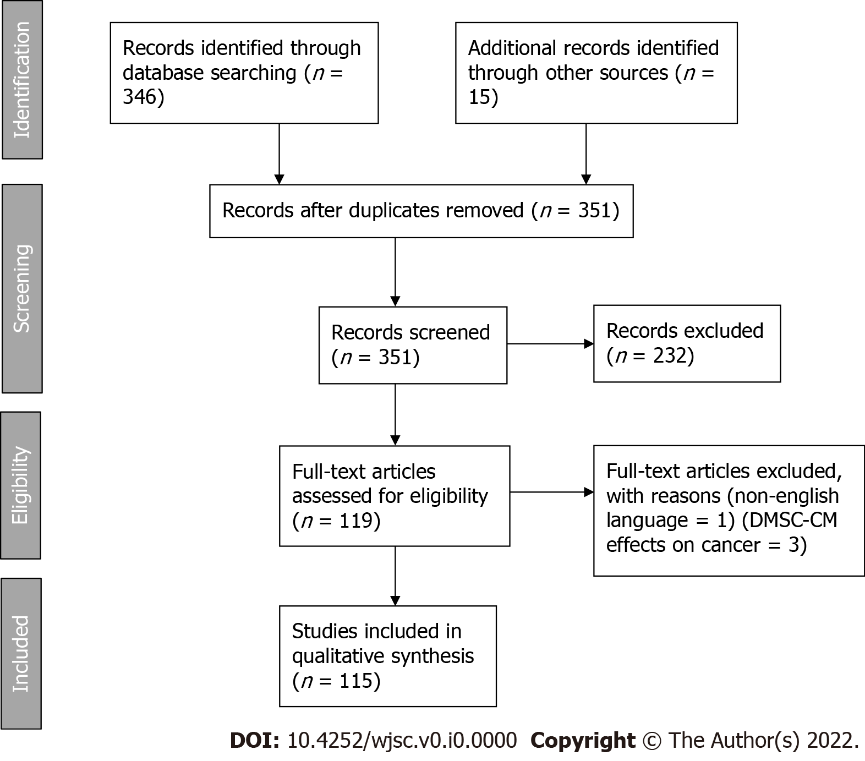 Figure 1 PRISMA 2009 flow diagram. DMSC-CM: Dental mesenchymal stem cell conditioned medium.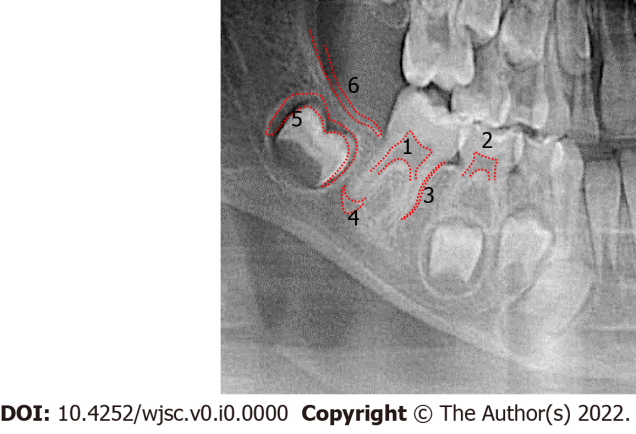 Figure 2 Orthopantomogram X-ray, with representative sources of various dental mesenchymal stem cells. (1) Dental pulp stem cells; (2) Stem cells from human exfoliated teeth; (3) Periodontal ligament stem cells; (4) Stem cells from apical papilla; (5) Dental follicle stem cells; and (6) Gingiva-derived mesenchymal stem cells.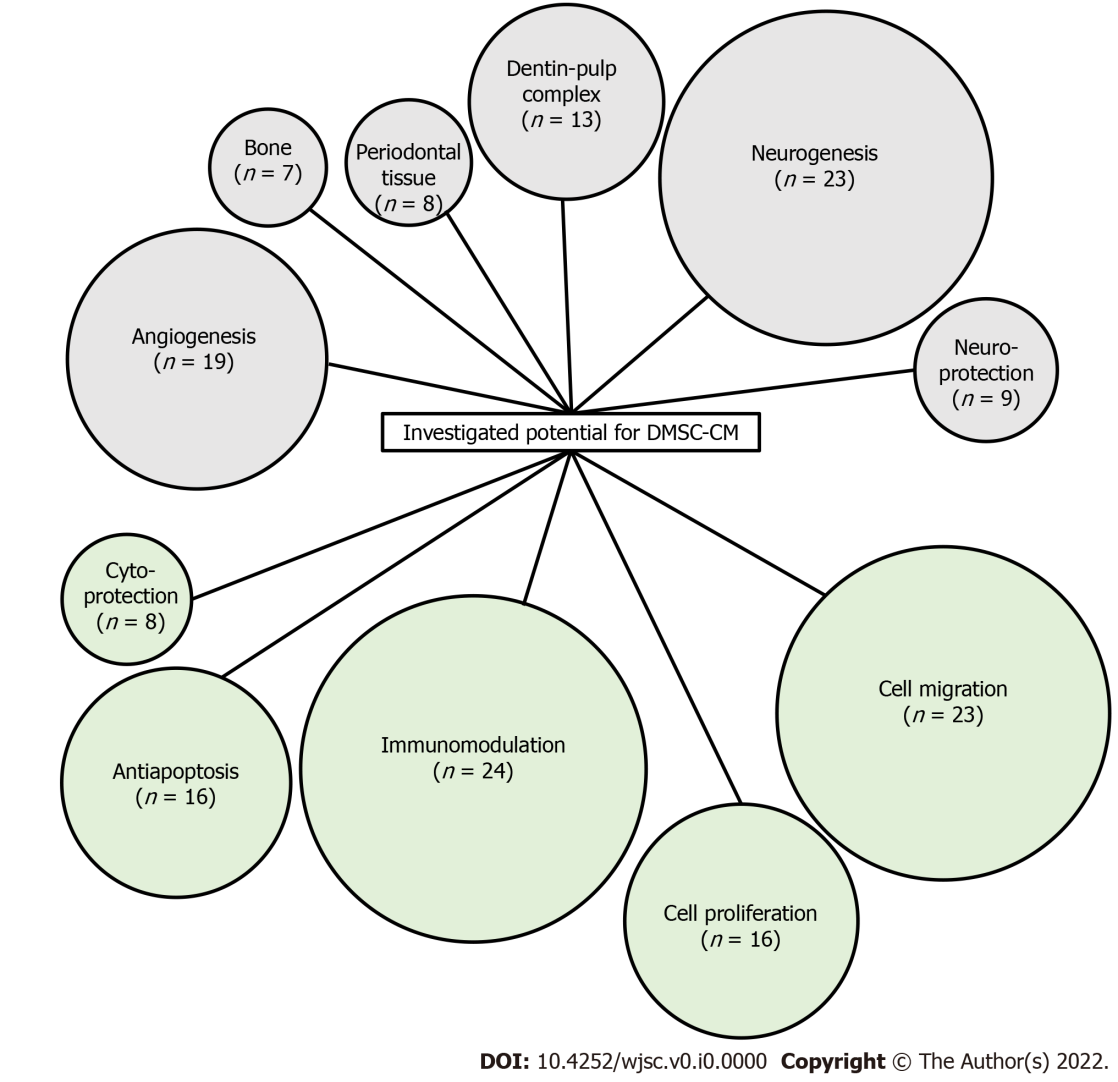 Figure 3 Schematic representation of the characteristics investigated as potential applications of dental mesenchymal stem cell conditioned medium. Number in brackets indicates the number of publications considering the activity. DMSC-CM: Dental mesenchymal stem cell conditioned medium.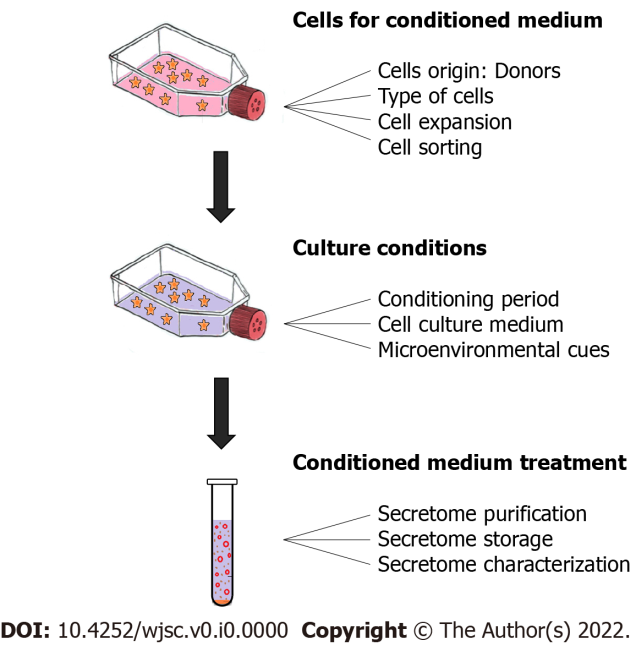 Figure 4 Schematic representation of the 3 main steps of evaluation, with corresponding key points.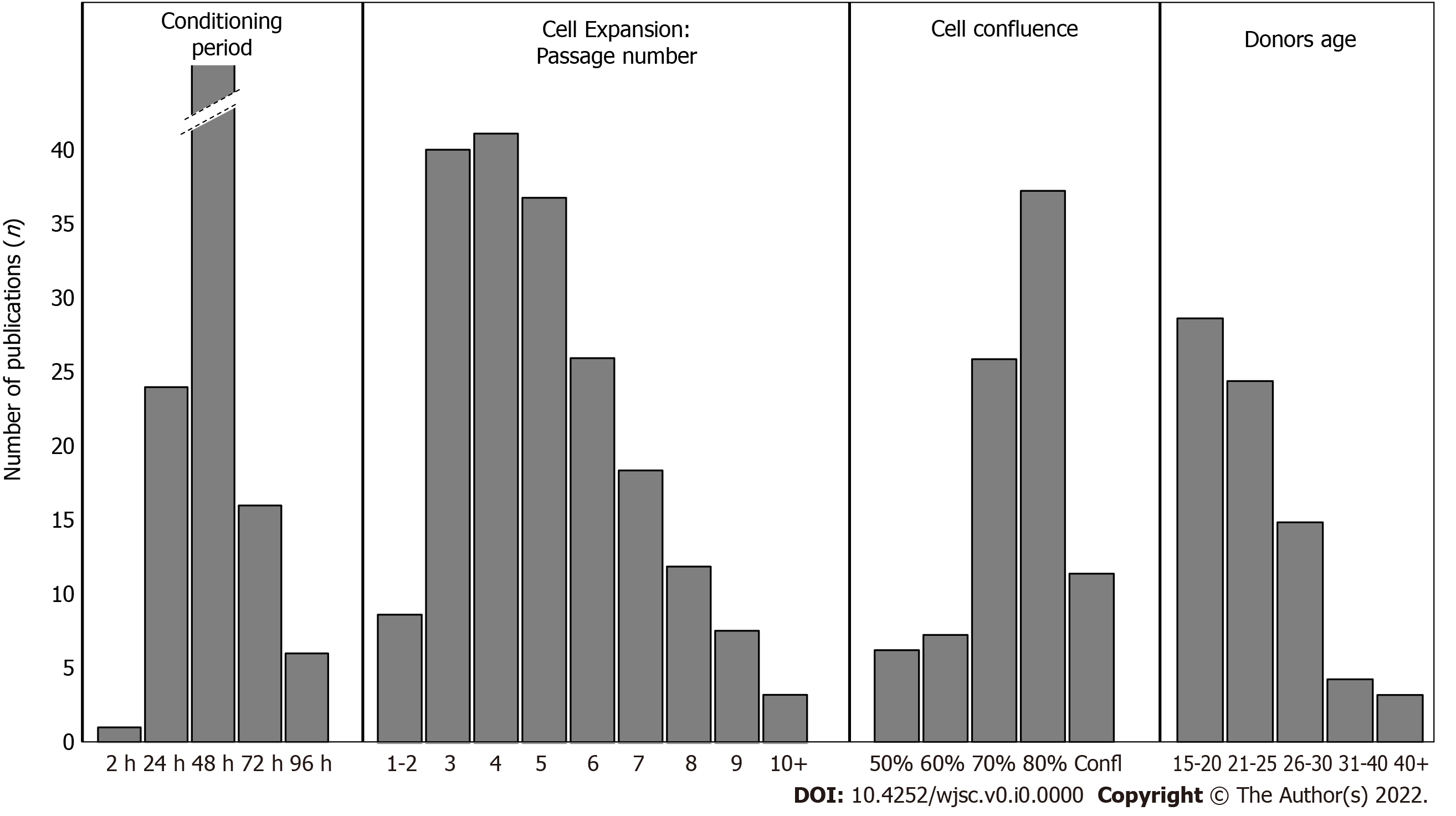 Figure 5 Histograms showing the number of publications for each parameter from the 4 specific key points: Conditioning period; Cell passage number; Cell confluence; Donor age.Table 1 Studies investigating the effects of secretomes from dental pulp stem cells, stem cells from human exfoliated deciduous teeth, periodontal ligament stem cells, stem cells from apical papilla, dental follicle stem cells, gingiva-derived mesenchymal stem cells and tooth germ progenitor cells for tissue regeneration.DMSC: Dental mesenchymal stem cells.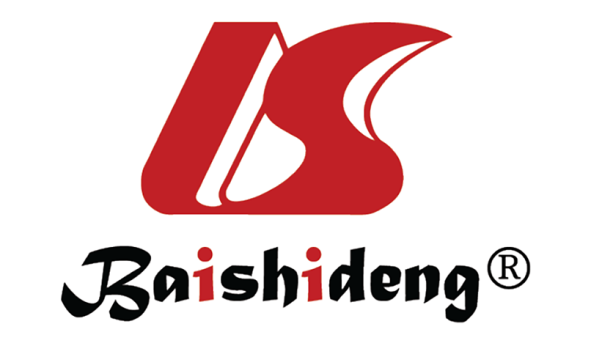 Published by Baishideng Publishing Group Inc7041 Koll Center Parkway, Suite 160, Pleasanton, CA 94566, USATelephone: +1-925-3991568E-mail: bpgoffice@wjgnet.comHelp Desk: https://www.f6publishing.com/helpdeskhttps://www.wjgnet.com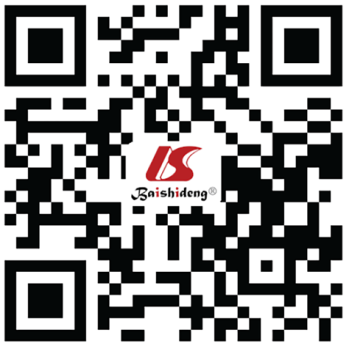 © 2022 Baishideng Publishing Group Inc. All rights reserved.Type of DMSCRef.Dental pulp stem cellsKumar 2017[33], Kumar 2018[34], Kumar 2017[35], Gervois 2017[36], Horibe 2014[37], Zhou 2020[38], Venugopal 2018[39], Caseiro 2019[40], Shen 2015[41], Mead 2014[42], Wada 2009[43], Kolar 2017[44], Bronckaers 2013[45], Paschalidis 2014[46], Piva 2017[47], Gharaei 2018[48], Murakami 2013[49], Li 2019[50], Yamamoto 2014[51], Sakai 2012[52], Hu 2019[53], Wang 2019[17], Nakayama 2017[54], Merckx 2020[55], Swanson 2020[56], Gervois 2019[57], Ivica 2020[58], Zhang 2020[59], Yamamoto 2016[60], Ahmed 2016[13], Xian 2018[61], Song 2015[62], Joo 2018[63], Shen 2020[64], Akazawa 2015[65], De rosa 2011[66], Ji 2019[67], Aranha 2010[68], Huang 2016[69], Lambricht 2017[70], Iohara 2008[71], Ishizaka 2013[72], Kawamura 2016[73], Hayashi 2015[74], Iohara 2014[75], Iohara 2013[76], Murakami 2015[77], Omi 2017[78], Makino 2019[79], Omi 2016[80], Chen 2019[81]Stem cells from human exfoliated deciduous teethLi 2017[82], Pivoraite 2015[25], Jarmalaviciute 2015[16], Kano 2017[83], Matsubara 2015[84], Matsushita 2017[21], Omori 2015[27], Yamagata 2013[85], Fujii 2015[86], Tsuruta 2018[87], Shimojima 2016[24], Yamaguchi 2015[19], Sugimura-Wakayama 2015[88], Han 2020[89], Sakai 2012[52], Yamamoto 2014[51], Chen 2020[15], Mussano 2018[90], Gunawardena 2019[31], De cara 2019[29], Wang 2020[91], Hiraki 2020[28], Miura‐Yura 2020[92], Ishikawa 2016[26], Wakayama 2015[23], Izumoto-Akita 2015[20], Ogasawara 2020[93], Sakai 2020[94], Hirata 2016[22], Asadi-Golshan 2018[14], Mita 2015[18], Inoue 2013[95], Wei 2020[96], Li 2019[97]Periodontal ligament stem cellsKang 2018[98], Diomede 2018[99], Aghamohamadi 2020[100], Kolar 2017[44], Nagata 2017[101], Cianci 2016[102], Wada 2009[43], Qiu 2020[30], Zhang 2020[103]Stem cells from apical papillaKolar 2017[44], Kumar 2017[35], Kumar 2017[33], Kumar 2018[34], Bakopoulou 2015[104], Zhuang 2020[105], Yu 2016[106], Yu 2020[107], Yu 2020[108]Dental follicule stem cellsKumar 2017[35], Kumar 2017[33], Kumar 2018[34], Chen 2018[109], Wen 2015[110], Wen 2011[111], Liu 2014[112], Wu 2013[113]Gingiva-derived mesenchymal stem cells Jin 2020[114], Qiu 2020[30], Mao 2019[115], Wang 2020[116], Zhang 2019[117], Rajan 2017[118], Rao 2019[119], Diomede 2018[120], Silvestro 2020[121]Tooth germ progenitor cellsWang 2011[122], Huo 2010[123], Ye 2015[124], Yu 2006[125], Shan 2015[126], Yang 2009[127], Yang 2009[128]